Małopolski Związek Stowarzyszeń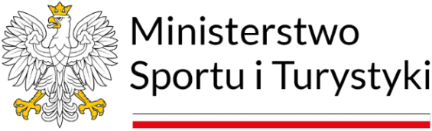 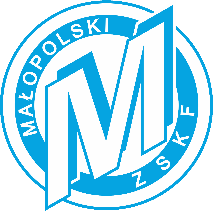 Kultury Fizycznej30-003 Kraków; ul. Śląska 5/1NIP: 675-12-19-067kom. 504 244 576www.mzskf.krakow.pl  e-mail: mzskf@mzskf.krakow.plDelegacja SędziowskA / Ekwiwalent za poniEsione kosztynr ........../........../mmm/2024/………Małopolski Związek Stowarzyszeń Kultury Fizycznej powołuje Pana/ią do pełnienia obowiązków sędziego
w sporcie ……………………………………………………… podczas Międzywojewódzkich Mistrzostw Młodzików
rozgrywanych w miejscowości ………………………………………, w terminie ………………………………………Oferowane warunkiRyczałt sędziowski brutto zgodnie z ogłoszonym przez Ministra Sportu i Turystyki programem dofinansowania ze środków Funduszu Rozwoju Kultury Fizycznej zadań z obszaru wspierania szkolenia sportowego i współzawodnictwa młodzieży związanego ze szkoleniem i współzawodnictwem zawodników kadry wojewódzkiej oraz związanego z organizacją zawodów finałowych ogólnopolskiej olimpiady młodzieży w sporach zimowych, halowych i letnich w kwocie łącznej:........................................... złWysokość kwoty zwrotu kosztów przejazdu powinna być udokumentowana biletami, rachunkami lub fakturami publicznego transportu zbiorowego (w klasie II/ekonomicznej z uwzględnieniem ulgi przysługującej delegowanemu), analogicznie do rozporządzenia Ministra Pracy i Polityki Społecznej z dnia 29 stycznia 2013 r. w sprawie należności przysługujących pracownikowi zatrudnionemu w państwowej lub samorządowej jednostce sfery budżetowej z tytułu podróży służbowych (Dz. U. 2023 poz. 2190)............................................ złPłatność gotówką w dniu zakończenia zawodów* / przelewem w terminie do 30 dni od otrzymania rachunku*.Wyrażam zgodę/ nie wyrażam zgody na otrzymanie deklaracji PIT-11 (wykaz wypłaconych za rachunek kwot brutto wyższych niż 200,00 zł za dany rok do rozliczenia z US) w formie elektronicznej, za pośrednictwem poczty elektronicznej.Rachunek kosztów	..............................., dnia ..................2024 r.Wystawiony dla Małopolskiego Związku Stowarzyszeń Kultury Fizycznej, ul. Śląska 5/1, 30-003 Krakówprzez ....................................................................................................Nazwisko i Imię sędziegoZwrot kosztów przejazdu* (§ 3. ust. 2. rozp. MPiPS - Dz.U.2023.2190)	……….......................... złRyczałt za dojazdy (§ 9. ust. 1. i 2. rozp. MPiPS - Dz.U.2023.2190):	6,00 zł	x	....... dni	……….......................... zł1. Razem	………......................... złRyczałt sędziowski brutto: 	stawka .................... zł	x	....... dni	………......................... złKoszty uzyskania przychodu (20%) – w przypadku, gdy kwota brutto jest wyższa niż 200,00 zł	………......................... złDochód do opodatkowania	………......................... złPodatek (12%)	………......................... zł2. Kwota do wypłaty (netto)	………......................... złRazem do wypłaty (1+2)	.................................. zł(słownie do wypłaty: ……………………………......................................................................................................................)Ewidencja godzin pracy:KW/WB* nr…………………….. z dnia ……………….……… r.Podatek dochodowy odprowadzono:	WB nr ………. /2024 MS z dnia ……………….……… r.Nazwisko i Imię sędziegoNazwisko i Imię sędziegoNazwisko i Imię sędziegoNazwisko i Imię sędziegoNazwisko i Imię sędziegoPESELPESELPESELPESELPESELPESELPESELPESELPESELPESELPESELUlicaUlicaNr domuNr domuNr lokaluMiejscowośćMiejscowośćMiejscowośćMiejscowośćMiejscowośćMiejscowośćMiejscowośćMiejscowośćMiejscowośćMiejscowośćMiejscowośćTelefonAdres e-mailAdres e-mailKod pocztowyKod pocztowyPocztaPocztaPocztaPocztaPocztaPocztaPocztaPocztaPocztaPocztaPocztaUrząd Skarbowy – nazwaUrząd Skarbowy – nazwaUrząd Skarbowy – nazwaNr uprawnienia*/ licencji sędziowskiej*Nr uprawnienia*/ licencji sędziowskiej*Nr uprawnienia*/ licencji sędziowskiej*Nr uprawnienia*/ licencji sędziowskiej*Nr uprawnienia*/ licencji sędziowskiej*Nr uprawnienia*/ licencji sędziowskiej*Nr uprawnienia*/ licencji sędziowskiej*Nr uprawnienia*/ licencji sędziowskiej*Nr uprawnienia*/ licencji sędziowskiej*Nr uprawnienia*/ licencji sędziowskiej*Nr uprawnienia*/ licencji sędziowskiej*Nr uprawnienia*/ licencji sędziowskiej*Nr uprawnienia*/ licencji sędziowskiej*……………………………, dnia ………………2024 r.Przyjmuję do wykonania obowiązki sędziego 
i akceptuję kwotę wynagrodzeniaPodpisy osób reprezentujących MZSKFPodpis sędziegoLp.DataLiczba godzin pracyLp.DataLiczba godzin pracyLp.DataDataLiczba godzin pracyLp.DataLiczba godzin pracyLp.DataLiczba godzin pracy1.2.3.4.5.6.7.8.9.10.11.12.13.14.SumaSumaAkceptuję do wypłaty (data i podpis kierownika zawodów*/ trenera koordynatora*/ pionu szkolenia MZSKF*)Akceptuję do wypłaty (data i podpis kierownika zawodów*/ trenera koordynatora*/ pionu szkolenia MZSKF*)Akceptuję do wypłaty (data i podpis kierownika zawodów*/ trenera koordynatora*/ pionu szkolenia MZSKF*)Akceptuję do wypłaty (data i podpis kierownika zawodów*/ trenera koordynatora*/ pionu szkolenia MZSKF*)Akceptuję do wypłaty (data i podpis kierownika zawodów*/ trenera koordynatora*/ pionu szkolenia MZSKF*)Akceptuję do wypłaty (data i podpis kierownika zawodów*/ trenera koordynatora*/ pionu szkolenia MZSKF*)Akceptuję do wypłaty (data i podpis kierownika zawodów*/ trenera koordynatora*/ pionu szkolenia MZSKF*)Akceptuję do wypłaty (data i podpis kierownika zawodów*/ trenera koordynatora*/ pionu szkolenia MZSKF*)Akceptuję do wypłaty (data i podpis kierownika zawodów*/ trenera koordynatora*/ pionu szkolenia MZSKF*)Potwierdzam ilość wykonywanych godzin pracy* /
kwituję odbiór gotówki* (data i podpis sędziego)Potwierdzam ilość wykonywanych godzin pracy* /
kwituję odbiór gotówki* (data i podpis sędziego)Potwierdzam ilość wykonywanych godzin pracy* /
kwituję odbiór gotówki* (data i podpis sędziego)Potwierdzam ilość wykonywanych godzin pracy* /
kwituję odbiór gotówki* (data i podpis sędziego)Potwierdzam ilość wykonywanych godzin pracy* /
kwituję odbiór gotówki* (data i podpis sędziego)Potwierdzam ilość wykonywanych godzin pracy* /
kwituję odbiór gotówki* (data i podpis sędziego)Potwierdzam ilość wykonywanych godzin pracy* /
kwituję odbiór gotówki* (data i podpis sędziego)Potwierdzam ilość wykonywanych godzin pracy* /
kwituję odbiór gotówki* (data i podpis sędziego)